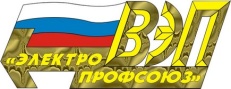 ОБЩЕСТВЕННАЯ ОРГАНИЗАЦИЯ «ВСЕРОССИЙСКИЙ ЭЛЕКТРОПРОФСОЮЗ»Белгородская областная организация ПРЕЗИДИУМ П О С Т А Н О В Л Е Н И Е17.04.2023  				       г. Белгород 					№ 27-5Об участии в IV Всероссийском семинаре-совещании председателей первичных профсоюзных организаций Общественной организации «Всероссийский Электропрофсоюз»В рамках реализации концепций кадровой политики и профсоюзного образования ВЭП, выполняя постановление Президиума ВЭП «Об итогах III Всероссийского семинара-совещания председателей первичных профсоюзных организаций ВЭП» от 08.12.2021 № 6-4, Президиумом ВЭП было принято решение о проведении в период с 29 мая по 02 июня 2023 года в городе Санкт-Петербурге IV Всероссийского семинара-совещания председателей первичных профсоюзных организаций Общественной организации «Всероссийский Электропрофсоюз».Президиум Белгородской областной организации Общественной организации «Всероссийский Электропрофсоюз»ПОСТАНОВЛЯЕТ:1. В соответствии с квотой направить для участия в IV Всероссийском семинаре-совещании председателей первичных профсоюзных организаций Общественной организации «Всероссийский Электропрофсоюз» председателя ППО АО «Белгородэнергосбыт» Стерлева А.М. и председателя цеховой профсоюзной организации Валуйского РЭС ППО филиала ПАО «МРСК Центра» - «Белгородэнерго» Гладченко А.В.2. Информацию о принятом решении направить в Департамент организационного развития и правового обеспечения Аппарата ВЭП, а также Представителю Центрального комитета ВЭП в ЦФО до 15 мая 2023 года.3. Командировочные расходы участникам (проезд до г. Санкт-Петербурга и обратно, суточные за каждый день пребывания) за счет командирующих организаций, целевое финансирование за них в размере 16 000 (шестнадцать тысяч) руб. 00 коп. обеспечить из средств БелОО ВЭП.4. Контроль исполнения настоящего постановления возложить на председателя БелОО ВЭП Андросовича А.Н.Председатель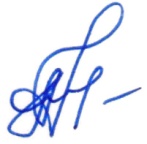 А.Н. Андросович